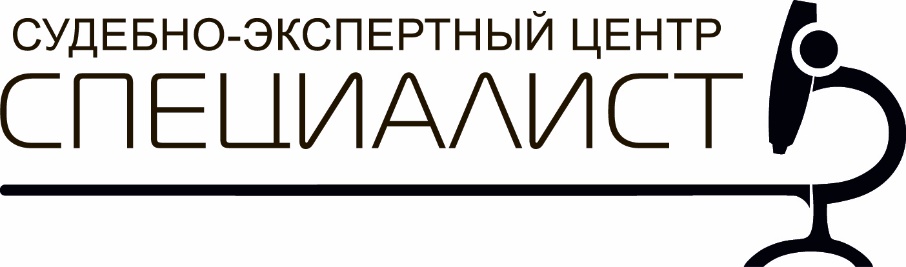 Автономная некоммерческая организация «Судебно-экспертный центр «СПЕЦИАЛИСТ»142100, МО, г. Подольск, ул. Комсомольская 1				        тел: +7 (495) 649-69-86УтверждаюГенеральный директорАНО «СЭЦ «СПЕЦИАЛИСТ»__________________________А.Ю.КузнецовМ.П.				 «_» ________ 201_ годаКонсультация специалиста ЗАКЛЮЧЕНИЕ №***по исследованию цифровой информации Дата и время проведения исследования: Начало __________;Окончание _______МОСКВА 201_г.1. ОСНОВАНИЕ ПРОВЕДЕНИЯ ИССЛЕДОВАНИЯ2. ПОСТАНОВКА ЗАДАНИЯ ДЛЯ ИССЛЕДОВАНИЯВ АНО СЭЦ «СПЕЦИАЛИСТ» поступил запрос от *****, с просьбой провести компьютерно-техническое исследование и по его результатам, оказать следующие услуги:Провести исследование электронной переписки, осуществленной при помощи мобильного приложения (мессенжера) «Telegram»; зафиксировать на скриншотах буквенные и иные значения имеющиеся в указанной переписки.3. МЕСТО ПРОВЕДЕНИЯ ИССЛЕДОВАНИЯИсследование проводилось в помещении офиса АНО «СЭЦ «СПЕЦИАЛИСТ», расположенного по адресу: г. Москва, ул. Гастелло, дом 39, помещение 3.4. СВЕДЕНИЯ О СПЕЦИАЛИСТАХ, УЧАСТВУЮЩИХ В ПРОВЕДЕНИИ   ИССЛЕДОВАНИЯ**************Образование: Московский Государственный Технический Университет им. Н.Э. Баумана (МГТУ им. Н.Э. Баумана)Специальность: Судебный эксперт (компьютерно-техническая экспертиза)Стаж работы: 2 годаДолжность: Эксперт5. ПЕРЕЧЕНЬ ПРИБОРОВ И ОБОРУДОВАНИЯПрограммное обеспечение Windows 10 Pro, Майкрософт (Microsoft Corporation), 2018. 6. СОДЕРЖАНИЕ И РЕЗУЛЬТАТЫ ИССЛЕДОВАНИЙПо вопросу 1: Провести исследование электронной переписки, осуществленной при помощи мобильного приложения (мессенджера) «Telegram»; зафиксировать на скриншотах буквенные и иные значения имеющиеся в указанной переписки.Для исследования специалисту был предоставлен смартфон Заказчика – Apple iPhone XS, IMEI: **********; s/n: **********, с которого впоследствии была зафиксирована, путем производства скриншотов, переписка мобильного приложения (мессенджера) «Telegram».Илл.1. Параметры мобильного устройства В ходе исследования содержимого переписки, специалистом установлено два действующих лица: «**********» и «********».Согласно данным мобильного приложения «Telegram»:телефонный номер контакта «**********»: + 7 (9**) ***-**-**;телефонный номер контакта «********»: +7 (9**) ***-**-**.Содержимое части данной переписки между контактом «**********» (тел.: + 7 (9**) ***-**-**) и контактом «********» (тел.: + 7 (9**) ***-**-**) отражено на иллюстрациях ниже.Далее эксперт приводит данные с официального сайта мессенджера «Telegram» (https://tlgrm.ru/), относительно проверки отчетов о доставке и прочтении.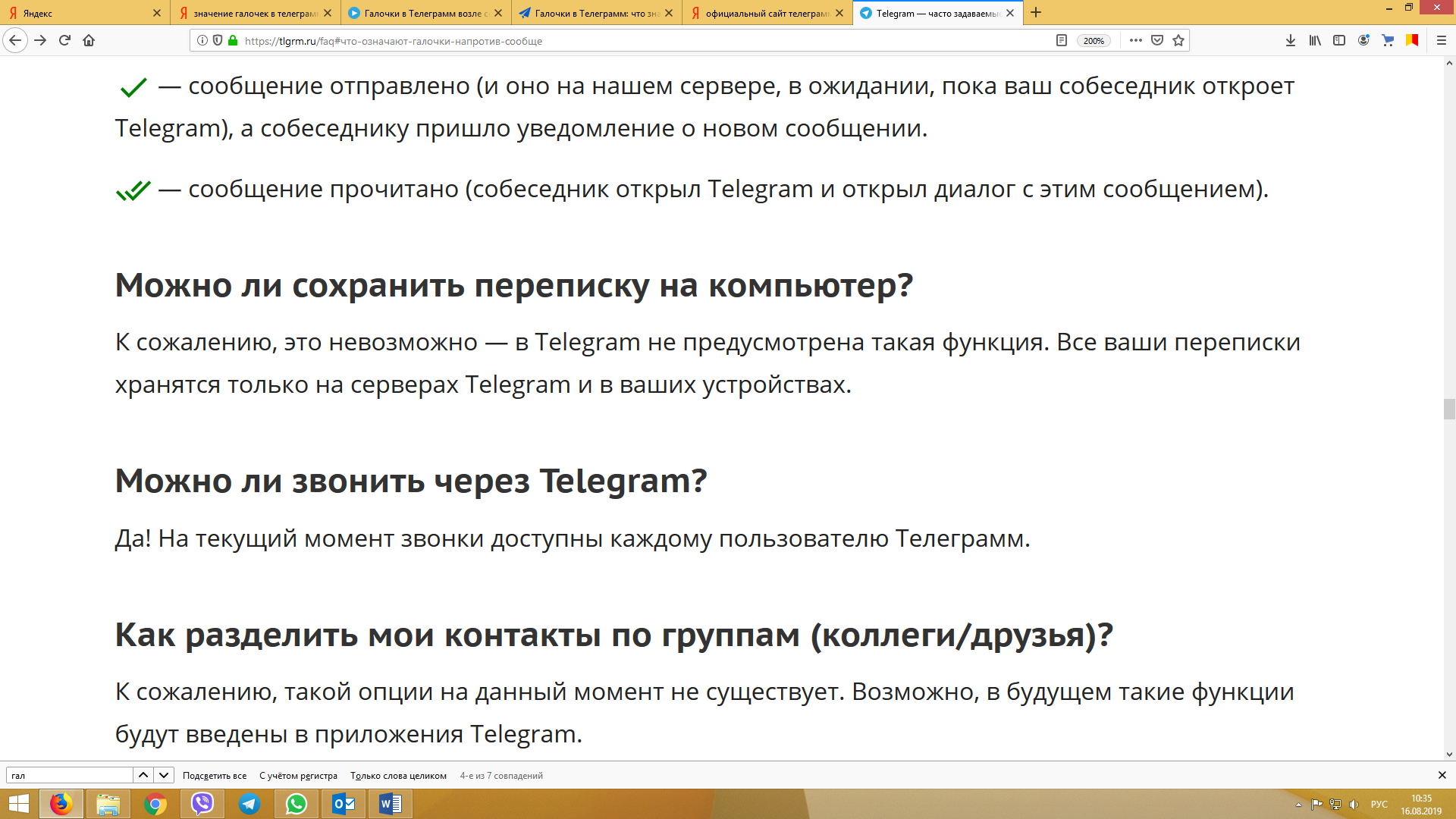 Илл. 8. Данные с официального сайта мессенджера «Telegram» о проверке отчетов о прочтенииВ ходе исследования специалист установил, что вся электронная переписка, представленная в исследовании, не подвергалась монтажу. После просмотра на экране монитора информационных ресурсов, все зафиксированные буквенно-символьные и графические изображения распечатаны на бумажных носителях формата А4, с использованием цветного принтера HP Laserjet color MFP m 175 a. Все изображения, которые были созданы и распечатаны в процессе исследования, зафиксированы и подписаны специалистом шариковой ручкой с красителем синего цвета.Эксперт ознакомлен со ст. 307 Уголовного кодекса РФ об ответственности за дачу заведомо ложного заключения.Эксперт										**********7. УЧРЕДИТЕЛЬНЫЕ ДОКУМЕНТЫ И ДРУГИЕ РАЗРЕШИТЕЛЬНЫЕ ДОКУМЕНТЫ АНО СЭЦ «СПЕЦИАЛИСТ»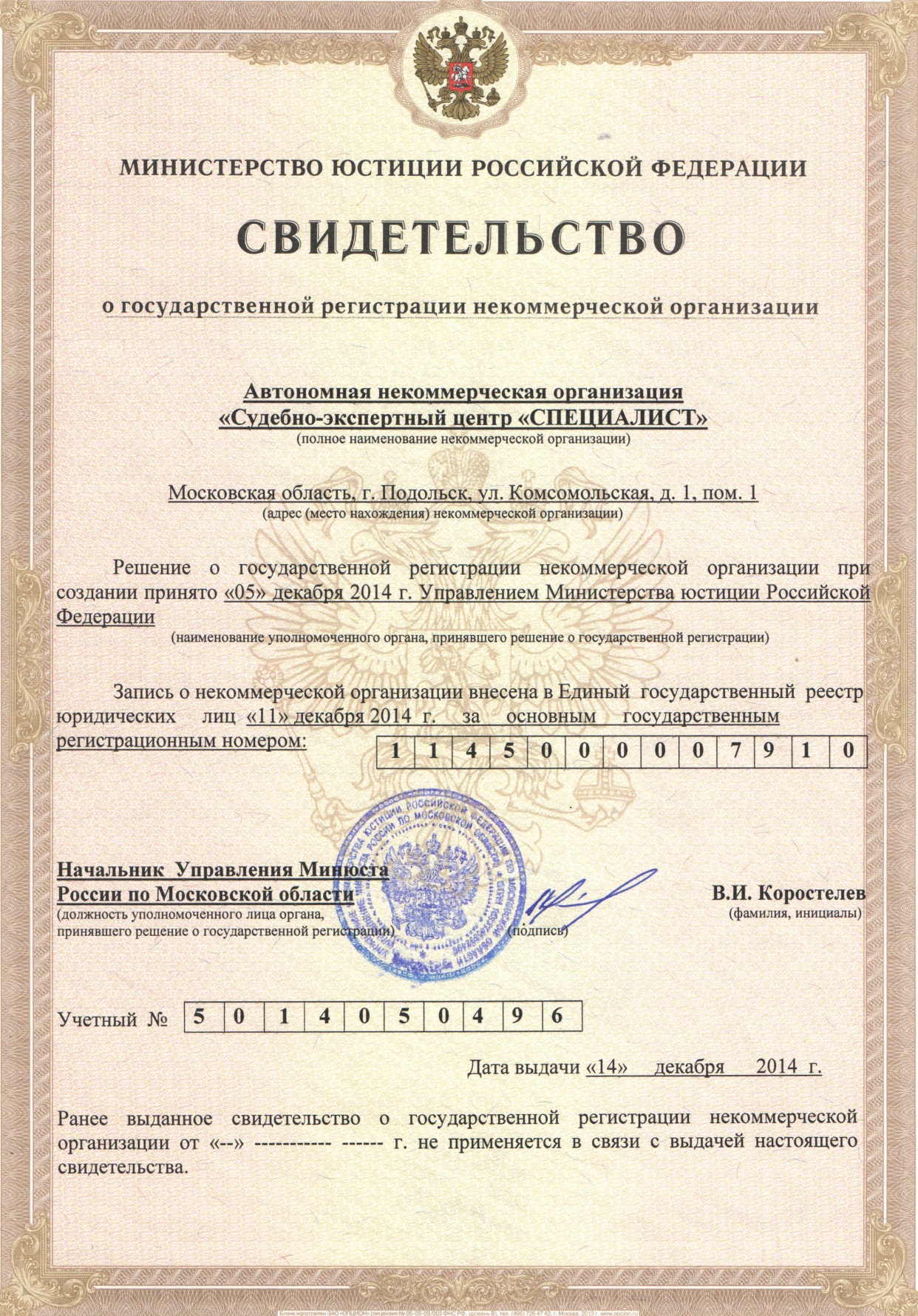 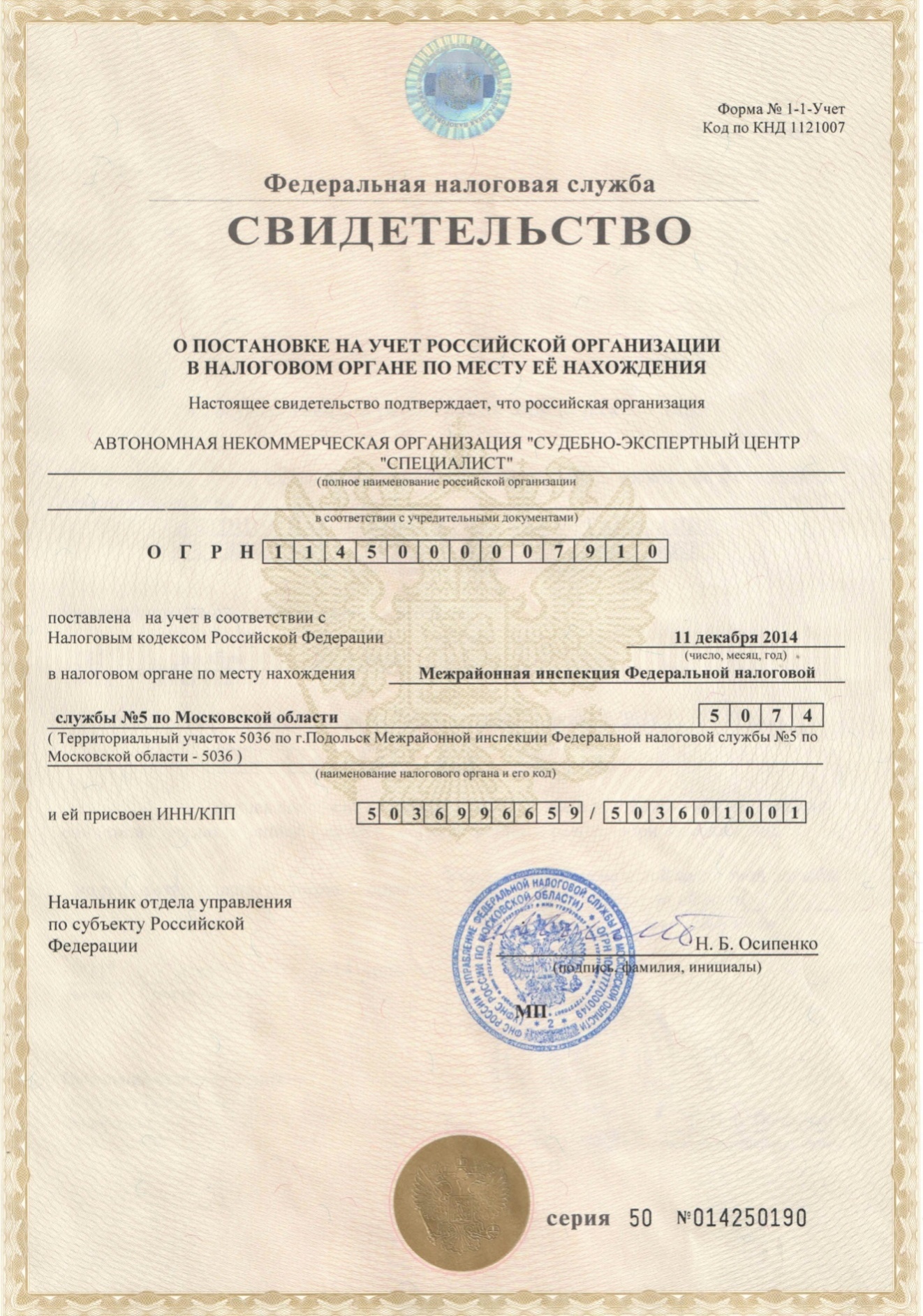 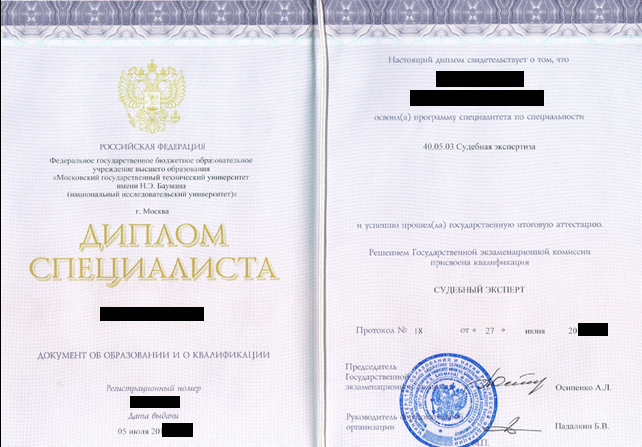 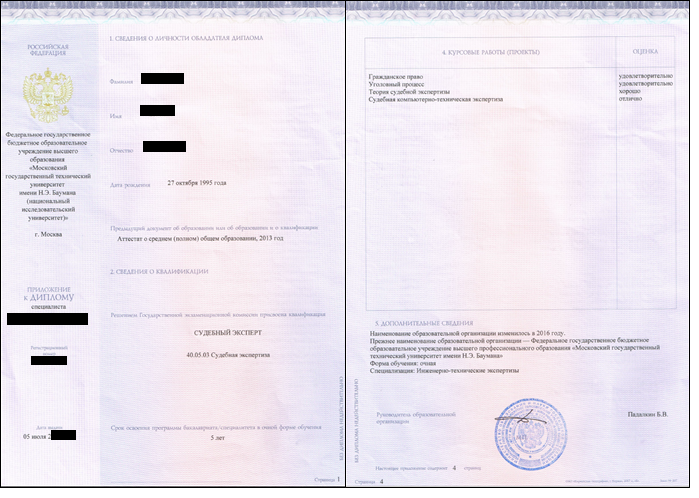 Заказчик***Эксперт***Заказчик*****Основание для проведения исследования:Договор №*** от ___________201_г.Объект исследования:Смартфон Apple iPhone XS  IMEI: **********s/n: ************Приложение «Telegram» Цель проведения исследованияФиксация цифровой (электронной) информации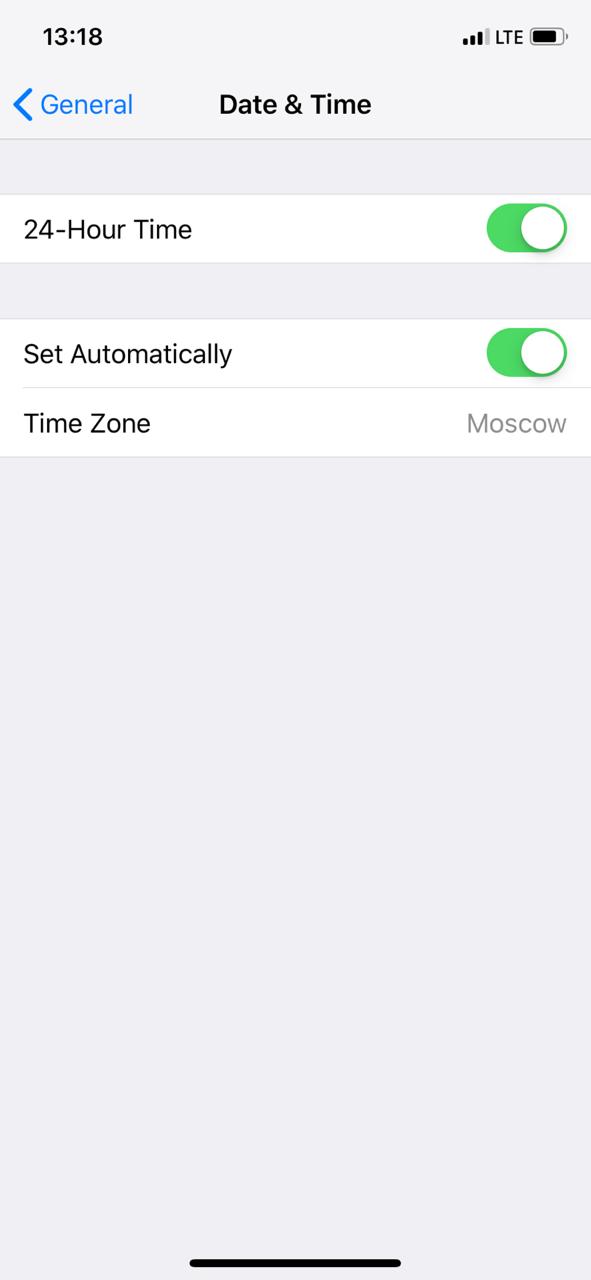 Илл.2. Рабочее окно приложения «Telegram» с данными о контакте «**********»Илл.3. Рабочее окно приложения «Telegram» с данными о контакте «********»Илл. 4. Фрагмент переписки от 27.06.2018 г;Илл. 5. Фрагмент переписки от 27.06.2018 г;Илл. 6. Фрагмент переписки от 28.06.2018 гИлл. 7. Фрагмент переписки от 2.07.2018 г;АНО «Судебно-экспертный центр «СПЕЦИАЛИСТ»АНО «Судебно-экспертный центр «СПЕЦИАЛИСТ»АНО «Судебно-экспертный центр «СПЕЦИАЛИСТ»Сдано в архивДатаПодписьН.С. Анисимова.